北京师范大学珠海分校2018全民健身运动会比赛规程一、比赛时间和地点时间：2018年4月21日，8:00-18:00地点：标准田径场、风雨操场二、参赛人员学生组：在校本科生、继续教育学院学生及北京师范大学研究生院珠海分院研究生教工组：39岁以下为乐育组,40岁至54岁为丽泽组,55岁以上为励耘组。三、比赛分组及项目（一）学生组（46项）1.团体操展演2.运动竞赛（1)个人项目100米、篮球九宫格、踢毽球、平衡踏板车、足球行进颠球（男）、足球射门（女）、跳绳、羽毛球发球、篮球三分球（男）、篮球两分球（女）、乒乓球发球、抛绣球（1男1女）、排球传垫、波比跳、持球仰卧起。（2）团体项目4×100米接力、4×400米接力、体能三项（4男或4女）、划龙舟（5人，男女不限）、持竿绕柱跑（4人，2男2女）、足球射门（4人，至少1女）、平衡踏板车（4人，男女不限），协作过河（4人，男女不限），趣味保龄球（4人，至少1女）、滚铁环接力（4人，男女不限）、神笔马良（12人，男女不限）、春季踏青（10人，男女不限）、跳大绳（10人，男女不限）、拔河（15人，至少5女）、龙旋风（20人，10男10女）、多人多足（10人，男女不限）、院旗接力（20人，10男10女）。（二）教工组（65项）1.乐育组（39岁以下）篮球九宫格、篮球三分球（男）、篮球两分球（女）、软排传垫、足球射门、乒乓球发球、羽毛球发球、俯卧撑（男，两分钟）、搬砖过河（女）、趣味保龄球、踢毽球、跳绳两分钟、自行车慢行。2.丽泽组（40-54岁）篮球九宫格、篮球三分球（男）、篮球两分球（女）、软排传垫、足球射门、乒乓球发球、羽毛球发球、俯卧撑（男，两分钟）、搬砖过河（女）、趣味保龄球、踢毽球、跳绳两分钟、自行车慢行。3.励耘组（55岁以上）篮球九宫格、篮球三分球（男）、篮球两分球（女）、抱球跑、托球走、乒乓球发球、羽毛球发球（男）、趣味保龄球、踢毽球。4.不分年龄组项目10分钟健走、抛绣球（1男1女）、持杆绕柱跑（2男2女）、跳大绳（10人、男女不限）、划龙舟（5人，男女不限），4×400米接力（2男2女）。四、报名办法及要求(一)学生组1.以学院（部）为单位参加各项比赛，共计18个。4人以上的项目为团体比赛。接力项目每单位限报1队，其它团体项目每参赛单位限报3队。2.不限制各单位每项目的报名人数，每人限报5项，集体项目除外。3.团体操比赛以学院（部）、学生组织为单位报名参加。(二)教工组 不限制各单位个人项目的报名人数，每人限报5项，集体项目除外。教工比赛成绩不计入学生团体总分。(三)报名日期及要求1.2018全民健身运动会报名所需相关资料，请在校网点击进入“运动休闲学院”网页下载报名表。请于4月13日12:00前将电子版报名表发送至bnuz0421@163.com邮箱，过期不予接收。2.2018全民健身运动会相关事宜将通过“BNUZ全民健身运动会”微信公众号、“2018-BNUZ健运会工作组”微信群进行发布，敬请关注。五、竞赛办法(一) 100米、4×100米接力、4×400米接力（传统竞技）项目参照《田径竞赛规则（2016-2017）》执行，自编比赛项目按组委会比赛办法执行。(二)团体操按团体操比赛规程执行。(三)各项目比赛规则见附件六、名次录取、计分方法及奖励(一)名次录取各组别各单项按成绩分别录取前八名。报名不足八人，正常完赛，成绩全部录取。（二）计分办法1.两人以下（含两人）的项目每项取前八名，按9、7、6、5、4、3、2、1计分。团体10人以下项目按两倍计分，10人以上项目按三倍计分；破纪录翻倍计分。团体操不计入团体总分。并列名次者，按两个名次应得分数平分。2.团体总分按各学院（部）的学生组男、女各项积分排列名次，积分多者，名次列前。积分相同时破分校记录多者在前，如仍相同则获第一名多者名次列前。3.运动休闲学院学生负责本次赛事的组织、策划和服务，不再参与竞赛项目，继续教育学院学生组参赛成绩另计，不影响学生组正常录取名次和计分。(三)奖项设置1.设项目单项奖：教工组、学生组所有项目获前八名者颁发证书及奖品，教工组凡完成10分钟健走的运动员均颁发纪念品一份；2.设团体奖：团体总分前三名的代表队颁发奖杯，四至八名颁发奖盘；不计入团体总分的团体操展演设一、二、三等奖及优秀奖，颁发奖盘；3设体育道德风尚奖、优秀组织奖，颁发奖杯；4.设破纪录奖，颁发证书及奖品；5.设“健康运动之星”、“体育文化展示长廊设计”等评选奖项，颁发证书及奖品。6.设优秀裁判员奖，颁发荣誉证书。(四)参赛证请各参赛单位做好学生组比赛成绩的统计工作，赛后及时将已参赛但未获得名次的运动员名单上报组委会办公室（弘文楼C202），以便颁发参赛证书。七、其他1.开幕式入场方阵顺序按各参赛单位报名表送达时间的先后顺序排序。2.团体操展演比赛顺序在领队会上抽签决定，具体安排另行通知。3.大会统一印制号码布，运动员必须佩带号码布于胸前参赛。4.院旗接力项目用的旗帜由大会统一制作。                                   北京师范大学珠海分校2018全民健身运动会组委会                                        二零一八年三月十一日微信公众号：可查询健运会成绩及相关资料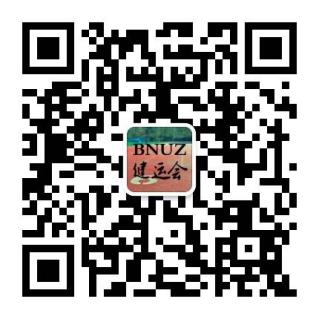 微信工作群：组委会、职能部门、各学院领队和教练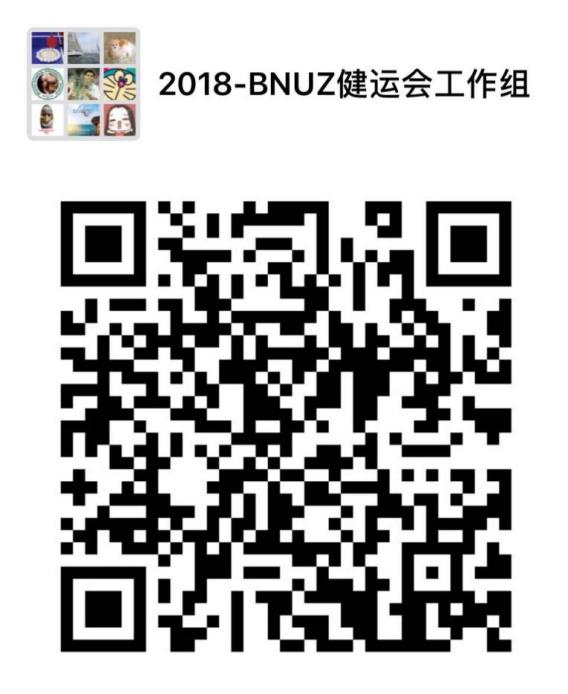 